                                                                                                                                                                                                        О Т К Р Ы Т О Е    А К Ц И О Н Е Р Н О Е     О Б Щ Е С Т В О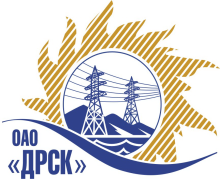 ПРОТОКОЛрассмотрения заявокПРЕДМЕТ ЗАКУПКИ:Открытый запрос предложений на право заключения Договора на выполнение работ:  Закупка № 2660 - ПТК ЦУС для нужд филиала ОАО «ДРСК»  «Амурские электрические сети».Закупка проводится согласно ГКПЗ 2014г. года, раздела  2.2.1 «Услуги ТПиР» № 2660 на основании указания ОАО «ДРСК» от  20.08.2014 г. № 211.Плановая стоимость закупки:  10 000 000,00   руб. без НДС.ПРИСУТСТВОВАЛИ: постоянно действующая Закупочная комиссия 2-го уровня.ВОПРОСЫ, ВЫНОСИМЫЕ НА РАССМОТРЕНИЕ ЗАКУПОЧНОЙ КОМИССИИ: О признании предложений соответствующими условиям закупки.О признании предложений несоответствующими условиям закупки.О предварительной ранжировке предложений.О проведении переторжкиРАССМАТРИВАЕМЫЕ ДОКУМЕНТЫ:Протокол вскрытия конвертов от 03.09.2014г. № 510/УТПиР-ВИндивидуальное заключение Лушникова С.В..Индивидуальное заключение Моториной О.А.Индивидуальное заключение Лаптева И.А.ВОПРОС 1 «О признании предложений соответствующими условиям закупки»ОТМЕТИЛИ:Предложения ООО "Позитроника-Амур" (675000, Амурская обл., г. Благовещенск, ул. 50 лет Октября, 65 А), ООО "ЭМА" (630089, г. Новосибирск, ул. Федосеева, 2) признаются удовлетворяющим по существу условиям закупки. Предлагается принять данные предложения к дальнейшему рассмотрению.ВОПРОС 2 «О признании предложений несоответствующими условиям закупки»ОТМЕТИЛИ:Предложение ООО "ТМ системы" (620043, Свердловская область, г. Екатеринбург, ул.Заводская, 77) признается неудовлетворяющим по существу условиям закупки, т.к. в письме о подаче оферты отсутствует указание гарантийного срока, что не соответствует п. 11 ТЗ.  В составе предложения участника отсутствует письмо завода-изготовителя основной части оборудования о готовности поставки  оборудования, что не соответствует п. 10.3 ТЗ. Предлагается отклонить данное предложение от дальнейшего рассмотрения.ВОПРОС 3  «О предварительной ранжировке предложений Участников закупки»ОТМЕТИЛИ:В соответствии с требованиями и условиями, предусмотренными извещением о закупке и Закупочной документацией, предлагается ранжировать предложения следующим образом: ВОПРОС 4 «О проведении переторжки»ОТМЕТИЛИ:Учитывая результаты экспертизы предложений Участников закупки, Закупочная комиссия полагает целесообразным проведение переторжки.РЕШИЛИ:1. Признать предложения ООО "Позитроника-Амур" (675000, Амурская обл., г. Благовещенск, ул. 50 лет Октября, 65 А), ООО "ЭМА" (630089, г. Новосибирск, ул. Федосеева, 2)  соответствующими условиям закупки.2. Предложение ООО "ТМ системы" (620043, Свердловская область, г. Екатеринбург, ул.Заводская, 77) отклонить от дальнейшего рассмотрения.3.  Утвердить предварительную ранжировку предложений:1 место: ООО "ЭМА" г. Новосибирск;2 место: ООО "Позитроника-Амур" г. Благовещенск.4.  Провести переторжку .Пригласить к участию в переторжке следующих участников: ООО "Позитроника-Амур" (675000, Амурская обл., г. Благовещенск, ул. 50 лет Октября, 65 А), ООО "ЭМА" (630089, г. Новосибирск, ул. Федосеева, 2). Определить форму переторжки: заочная.Назначить переторжку на 25.09.2014 в 16:00 час. (благовещенского времени).Место проведения переторжки: электронный сейф площадки b2b-energo.ru.Техническому секретарю Закупочной комиссии уведомить участников, приглашенных к участию в переторжке о принятом комиссией решении.ДАЛЬНЕВОСТОЧНАЯ РАСПРЕДЕЛИТЕЛЬНАЯ СЕТЕВАЯ КОМПАНИЯУл.Шевченко, 28,   г.Благовещенск,  675000,     РоссияТел: (4162) 397-359; Тел/факс (4162) 397-200, 397-436Телетайп    154147 «МАРС»;         E-mail: doc@drsk.ruОКПО 78900638,    ОГРН  1052800111308,   ИНН/КПП  2801108200/280150001№ 510/УТПиР-Р             город  Благовещенск.09.2014г.Место в ранжировкеНаименование и адрес участникаЦена и иные существенные условияКоличество баллов1 местоООО "ЭМА" (630089, г. Новосибирск, ул. Федосеева, 2)Цена: 8 500 000,00 руб. (цена без НДС)Начало выполнения работ: 15 сентября 2014г.Окончание выполнения работ: 30 декабря 2014г.Условия финансирования: поэтапно в течение 20 (двадцати) календарных дней с момента подписания актов о приемке выполненных работ формы КС-2 и предоставленных Подрядчиком счетов-фактур по данному этапу.Предложение действительно до 30 ноября 2014г.42 местоООО "Позитроника-Амур" (675000, Амурская обл., г. Благовещенск, ул. 50 лет Октября, 65 А)Цена: 8 330 000,00 руб. (цена без НДС)(9 829 400,00 рублей с учетом НДС).Начало выполнения работ: 01 октября 2014г.Окончание выполнения работ: 20 декабря 2014г.Условия финансирования: поэтапно, первый платеж 30.11.2014г, окончательный платеж 31.12.2014г.Предложение действительно до 30 ноября 2014г.3Ответственный секретарьТехнический секретарь________________________________________________О.А. МоторинаК.В. Курганов